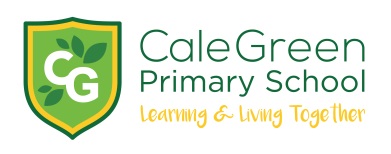 School Uniform Policy2022 - 2023‘Learning and Living Together’1. AimsThis policy aims to: Set out our approach to requiring a uniform that is of reasonable cost and offers the best value for money for parents and carersExplain how we will avoid discrimination in line with our legal duties under the Equality Act 2010 Clarify our expectations for school uniform 2. Our school’s legal duties under the Equality Act 2010The Equality Act 2010 prohibits discrimination against an individual based on the protected characteristics, which include sex, race, religion or belief, and gender reassignment. To avoid discrimination, our school will: Avoid listing uniform items based on sex, to give all pupils the opportunity to wear the uniform they feel most comfortable in or that most reflects their self-identified gender Make sure that our uniform costs the same for all pupilsAllow all pupils to have long hair (though we reserve the right to ask for this to be tied back) Allow all pupils to style their hair in the way that is appropriate for school yet makes them feel most comfortable Allow pupils to request changes to swimwear for religious reasons Allow pupils to wear headscarves and other religious symbols Allow for adaptations to our policy on the grounds of equality by asking pupils or their parents to get in touch with Mrs Sarah McHugh, schooladmin@calegreen.stockport.sch.uk who can answer questions about the policy and respond to any requests  3. Limiting the cost of school uniform Our school has a duty to make sure that the uniform we require is affordable, in line with statutory guidance from the Department for Education on the cost of school uniform. We understand that items with distinctive characteristics (such as branded items, or items that have to have a school logo or a unique fabric / colour / design) cannot be purchased from a wide range of retailers and that requiring many such items limits parents’ ability to ‘shop around’ for a low price.  We will make sure our uniform:is available at a reasonable cost provides the best value for money for parents/carersWe will do this by: carefully considering whether any items with distinctive characteristics are necessarymaking the wearing of items with the school logo on non-compulsory allowing the wearing of cheaper alternatives to school-branded itemsavoiding specific requirements for items pupils could wear on non-school days, such as coats, bags and shoes keeping the number of optional branded items to a minimum, so that the school’s uniform can act as a social leveler no difference in uniform requirements for different yearsavoiding different uniform requirements for extra-curricular activities providing clothing for inter-school competitionsmaking sure that arrangements are in place for parents to acquire second-hand uniform items avoiding frequent changes to uniform specifications and minimising the financial impact on parents of any changesconsulting with parents and pupils on any proposed significant changes to the uniform policy and carefully considering any complaints about the policy4. Expectations for school uniformOur school’s uniform can be found on the school’s website. No child has to wear any branded items but these are available at a low cost. PE kit- this is kept cost-effective – white t-shirt and black joggings / shorts / leggings Swimming kit- trunks / swimming costume and cap for children with long hair  Black school shoes are school uniformSchool Shoe Library in operation for spare good quality shoes4.1 Where to purchase it School website using ParentPay Any local supermarket for non-branded items Information about second-hand uniform, for example:Second-hand uniform sale – school playground (last Friday morning in the month) – starting Friday 28th January 20224.2 PE kit and swimming kit For the spring and summer term 2022, all children should come into school wearing their PE kit. This will be reviewed in readiness for the start of the new academic year in September. The PE kit is -School black sports hoodie Plain black or white trainers or BLACK pumps Plain white t-shirt (no logos)Shorts- black (no logos) Jogging pants or leggings – black (no logos) No jewellery (staff are not permitted to take out children’s earrings) 5. Expectations for our school community 5.1 PupilsPupils are expected to wear the correct uniform at all times (other than specified non-school uniform days) while:on the school premisestravelling to and from school at out-of-school events or on trips that are organised by the school, or where they are representing the school (if required)Pupils are also expected to contact Mrs Sarah McHugh if they want to request an amendment to the uniform policy in relation to their protected characteristics. 5.2 Parents and carersParents and carers are expected to make sure their child has the correct uniform and PE kit, and that every item is: clean clearly labelled with the child’s name in good condition  Parents are also expected to contact Mrs Sarah McHugh if they want to request an amendment to the uniform policy in relation to:their child’s protected characteristicsthe cost of the uniform Parents are expected to lodge any complaints or objections relating to the school uniform in a timely and reasonable manner. Disputes about the cost of the school uniform will be: resolved locally dealt with in accordance with our school’s complaints policy The school will work closely with parents to arrive at a mutually acceptable outcome. 5.3 Staff Staff will closely monitor pupils to make sure they are in correct uniform. They will give any pupils and families breaching the uniform policy the opportunity to comply, but will follow up with the headteacher if the situation doesn’t improve. In cases where it is suspected that financial hardship has resulted in a pupil not complying with this uniform policy, staff will take a mindful and considerate approach to resolving the situation. 5.4 Governors The governing board will review this policy and make sure that it:is appropriate for our school’s context is implemented fairly across the school considers the views of parents and pupilsoffers a uniform that is appropriate, practical and safe for all pupils   The board will also make sure that the school’s uniform supplier arrangements give the highest priority to cost and value for money, for example by avoiding single supplier contracts and by re-tendering contracts at least every 5 years. 6. Monitoring arrangements This policy will be reviewed annually by Mrs Sarah McHugh, headteacher. At every review, it will be approved by the full governing board.7. Links to other policies This policy is linked to our:Behaviour policyEquality information and objectives statement Anti-bullying policy